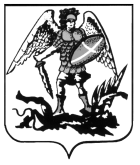 ПРАВИТЕЛЬСТВО АРХАНГЕЛЬСКОЙ ОБЛАСТИМИНИСТЕРСТВО СТРОИТЕЛЬСТВАИ АРХИТЕКТУРЫ АРХАНГЕЛЬСКОЙ  ОБЛАСТИР А С П О Р Я Ж Е Н И Еот 12 апреля 2021 г. № 153-рг. АрхангельскОб отклонении предложения о внесении изменений в правила землепользования и застройки муниципального образования «Заостровское» Приморского муниципального района Архангельской области
В соответствии с пунктом 22 Порядка деятельности комиссии 
по подготовке проектов правил землепользования и застройки муниципальных образований Архангельской области, утвержденного постановлением министерства строительства и архитектуры Архангельской области от 2 декабря 2019 года № 20-п, а также на основании пункта 28 протокола заседания комиссии по подготовке проектов правил землепользования и застройки муниципальных образований Архангельской области от 18 марта 2021 года № 13:1. Отклонить предложение Перевертайло А.В. (вх. № 201-584 
от 3 марта 2021 года) о внесении изменений в правила землепользования 
и застройки муниципального образования «Заостровское» Приморского муниципального района Архангельской области в части изменения границ территориальной рекреационной зоны (кодовое обозначение Р) 
и территориальной зоны застройки индивидуальными жилыми домами (кодовое обозначение Ж-1) вдоль реки Цигломинка (Исакогорка) 
в соответствии с требованиями статей 6 и 65 Водного кодекса Российской Федерации, с целью постановки на государственный кадастровый учет 
и дальнейшего приобретения земельного участка, граничащего с земельным участком с кадастровым номером 29:16:200301:110, по причине отрицательной позиции администрации Приморского муниципального района Архангельской области, согласно которой нецелесообразно уменьшение зоны, определенной для отдыха граждан, а также по причине нарушения требований статьи 25 Земельного кодекса Российской Федерации в части самовольного занятия земельного участка заявителем, в связи с чем вынесено постановление мирового судьи судебного участка № 1 Соломбальского судебного района г. Архангельска от 1 декабря 2020 года 
№ 5-1081/2020 о назначении административного наказания за невыполнение предписания об устранении выявленного нарушения.2. Опубликовать настоящее распоряжение на официальном сайте Правительства Архангельской области в информационно-телекоммуникационной сети «Интернет». 3. Направить копию настоящего распоряжения в орган местного самоуправления Приморского муниципального района Архангельской области для официального опубликования в порядке, установленном 
для официального опубликования муниципальных правовых актов, иной официальной информации. 4. Рекомендовать органу местного самоуправления сельского поселения «Заостровское» Приморского муниципального района Архангельской области опубликовать настоящее распоряжение 
на официальном сайте в информационно-телекоммуникационной сети «Интернет».5. Настоящее распоряжение вступает в силу со дня его подписания. Исполняющий обязанностиминистра строительства и архитектурыАрхангельской области   					          С.Ю. Строганова